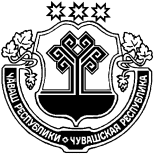 О внесении изменений в План - график закупок товаров, работ, услуг на 2022 финансовый год и на плановый период 2023 и 2024 годовВнести изменение в План - график закупок товаров, работ, услуг на 2022 финансовый год и на плановый период 2023 и 2024 годов   утвержденный распоряжением главы Кульгешского сельского поселения от 27.12.2021г. № 03-рГлава Кульгешского сельского поселения                                                                                          Урмарского района Чувашской Республики                                                          О.С.КузьминПЛАН-ГРАФИК
закупок товаров, работ, услуг на 2022 финансовый год
и на плановый период 2023 и 2024 годовЧУВАШСКАЯ РЕСПУБЛИКА УРМАРСКИЙ РАЙОН  ЧĂВАШ  РЕСПУБЛИКИ ВǍРМАР РАЙОНĚЧУВАШСКАЯ РЕСПУБЛИКА УРМАРСКИЙ РАЙОН  КӖЛКЕШ ЯЛ ПОСЕЛЕНИЙĚН ПУÇЛĂХĚХУШУ02.02.2022  01-р № Кĕлкеш ялĕГЛАВАКУЛЬГЕШСКОГО СЕЛЬСКОГОПОСЕЛЕНИЯ РАСПОРЯЖЕНИЕ02.02.2022   № 01-рдеревня КульгешиКӖЛКЕШ ЯЛ ПОСЕЛЕНИЙĚН ПУÇЛĂХĚХУШУ02.02.2022  01-р № Кĕлкеш ялĕКоды